                            2022-2023 DENİZ HOCA TAYFA OKULU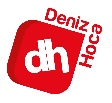 11.SINIF TÜRK DİLİ VE EDEBİYATI 1.DÖNEM 2.YAZILI SORULARI1) Hangisi “Namık Kemal” için söylenemez?
A) Sahnelenen ilk yerli tiyatroyu yazmıştır.
B) Halkçıdır, eserlerinde toplum için sanat anlayışını benimser.
C) Ziya Paşa'yı eleştirmiştir.
D) Hece ölçüsünü kullanmıştır.
E) Vatan, hürriyet temalarını çokça işlemiştir.2) I. Dönem Tanzimat sanatçıları için hangisi söylenemez?
A) Eski edebiyatı değiştirmek ve yeni kavram ile değerleri şiire dahil etmek amacındadırlar.
B) Toplumsal konulara yönelmişlerdir. 
C) Eski edebiyatın nazım, ölçü, birim, şekil ve türleri kullanmışlardır.
D) Dilde sadeleşmeyi amaçlamışlar, ancak başarılı olamamışlardır.
E) Aşk, tabiat, felsefe gibi konulara yönelmişlerdir.3) Aşağıdaki eser-sanatçı eşleştirmelerinden hangisi yanlıştır?
A) Hürriyet Kasidesi – Namık Kemal
B) Çoban Çeşmesi – Faruk Nafiz Çamlıbel
C) Elhan-ı Şita - Cenap Şehabettin
D) Merdiven – Ahmet Haşim
E) Cenge Giderken – Tevfik FikretI. Aruz ölçüsü II. Sanat anlayışıIII. Kullanılan nazım biçimleriIV. Soyut konular yerine toplumsal konular4. Yukarıdakilerden hangileri I. Dönem Tanzimat edebiyatı ile divan edebiyatının ortak özelliğidir.A) I. ve  II.   B) I. ve  III.   C) II. ve IV.      D) III. ve IV.  E) II.ve III.5) Fecriati topluluğu hangi topluluğa tepki gösterip onu taklit etmekten öteye gidememiştir?A) Tanzimat I.dönemB) Tanzimat II.dönemC) Divan edebiyatıD) Halk edebiyatıE) Servetifünun edebiyatı6) Servetifünun ile ilgili verilen özelliklerin hangisi yanlıştır?A) Yabancı sözcük ve tamlamalara çokça yer verilmiştir.B) Şiirde musikiye önem verilmiş, kulak için kafiye anlayışı benimsenmiştir.C) Serbest müstezat nazım şekli geliştirilmiştir.D) Şiirin konusu genişlemiş, şiirde siyasî ve toplumsal konular işlenmiştir.E) Süslü, imgeli ve sanatlı bir anlatım vardır.7) Aşağıda gösterilen sanatçı-dönem eşleştirmelerinden hangisi yanlıştır?A) Mehmet Akif Ersoy – Servetifünun Dönemi                                                                                                                                                                                   B) Ahmet Haşim – Fecri Ati Dönemi                                                                                                                              C) Recaizade Mahmut Ekrem – II. Tanzimat Dönemi                                                                                                                              D) Ziya Gökalp – Milli Edebiyat Dönemi                                                                                                                     E) Namık Kemal - I. Tanzimat DönemiAzeri edebiyatının 20. yüzyıldaki en büyük şairlerinden birisidir. Heyder Baba’ya Selam şiiri Türk dünyasında tanınmaktadır. Şiirlerinde milli ve kültürel unsuları yansıtmıştır.8) Parçada tanıtılan şair, aşağıdakilerden hangisidir?A) Bahtiyar VahapzadeB) ŞehriyarC) Recep KüpçüD) Üzeyir MehdizadeE) Ata AtacanoğluÖz dilimle haykırdım, "Ey milletim uyan!" diyeVirân yurdu dolaştım, bir şehrinden bir şehrineSaç ve sakal ağarttım ben de "Vatan, vatan!" diye9) Bu satırlar hangi dönemde söylenmiş olabilir?A) Servetifünun  Dönemi                                                                                                                           B) Divan EdebiyatıC) Fercriati Dönemi                                                                                                                                                 D) Tanzimat EdebiyatıE) Milli Edebiyat Dönemi10) Saf şiirle ilgili verilen bilgilerin hangisi yanlıştır? A) Estetik tavır öne çıkarılmıştır, didaktik tutumdan uzak durulmuşturB) Biçim kaygısı güdülmüş, mükemmeliyetçilik ilkesine bağlanılmıştır.C) Şiirde ahenge önem verilmiş; söyleyiş tarzı, ritim, kafiye , aliterasyon gibi ses benzerliklerinden yararlanılmıştır.D) İmge ve çağrışıma dayalı bir dil kullanılmış; şiire özgü düşsel bir âlem kurulmuştur.E) Şiir, düz yazıya yaklaştırılmıştır.Başka sanat bilmeyiz, karşımızda dururken                                                                                                             Söylenmemiş bir destan gibi Anadolu’muz                                                                                                                                                                                    Arkadaş, biz bu yolda türküler tuttururken                                                                                                                                                            Sana uğurlar olsun… Ayrılıyor yolumuz                                                                                                                 11) Yukarıdaki dörtlükte Faruk Nafiz Çamlıbel ‘’ Sana uğurlar olsun…’’ dizesiyle kime seslenir?A) Yerli sanat anlayışını benimsemeyenlereB) Hassas ruhlu insanlara                                                                                                                                                                                               C) Halk edebiyatına bağlı olanlaraD) Ahenge önem veren sanatçılara                                                                                                                                                                                                                                                                                                              E) İmgelere yer vermeyen şairlere12) Manzum hikâye ile ilgili olarak aşağıdakilerden hangisi söylenemez?
A) Nazım şeklinde yazılan hikâyelerdir.
B) Didaktik özellik gösterir.
C) Hikâyede bulunan olay, yer, zaman, kişiler manzum hikâyede de bulunur.
D) Uyak, redif, aliterasyon gibi ahenk unsurları yoktur.
E) Çoğunlukla ahlaki ve sosyal konular işlenir.13) Hangisi bilimsel makalenin bölümlerinden değildir?A) Başlık B) Yöntem C) Sentez D) Bulgular E) KaynakçaMakale türünün gelişimi gazete(I) aracılığıyla gerçekleşmiştir. Yazar, okuyucuyu söylediklerini inandırma(II) çabası içindedir ve ciddi bir üslubu(III) benimser. Edebiyatımızda bu türün ilk örneği Şinasi’nin(IV) Tercümanı Ahval gazetesinde yayımladığı  Yeni Lisan (V) adlı yazısıdır.
14) Bu metinde altı çizili ifadelerden hangisinde yanlış bilgi verilmiştir?
 A) I.	 B) II.	 C) III.	    D) IV.	             E) V.Güzel dil Türkçe bize,Başka dil gece bizeİstanbul konuşmasıEn saf, en ince bize15) Bu dörtlükten hangisi çıkarılamaz?A) Çapraz uyak örgüsü vardır.B) Didaktik şiirin özelliklerini taşımaktadır.C) Milli Edebiyat anlayışını yansıtır.D) Süslü, sanatlı ve kapalı bir anlatım vardır.E) Kelime halinde redife yer verilmiştir.16) Aşağıdaki sanatçılardan hangisi Beş Hececiler olarak bilinen şairlerden değildir?A) Faruk Nafiz ÇamlıbelB) Enis Behiç Koryürek
C) Mehmet Emin Yurdakul
D) Orhan Seyfi Orhon
E) Halit Fahri OzansoyMuhammed'in kitabını kaldırtmam;
Osmancık'ın bayrağını aldırtmam;
Düşmanımı vatanıma saldırtmam.
Tanrı evi viran olmaz, giderim.17) Yukarıdaki şiir kim tarafından yazılmış olabilir?A) Ziya PaşaB) Recaizade Mahmut EkremC) Mehmet Emin YurdakulD) Tevfik Fikret
E) Ahmet Haşim18) Hangisi Tevfik Fikret’in şiirlerinde beklenmeyen bir özelliktir?A) Ağır ve anlaşılmaz bir dili vardır.B) Parnasizm akımının izleri bulunur.C) Sosyal ve ahlaki konular işlenir.D) İçe kapanıklık ve karamsarlık hakimdir.E) Aruz ölçüsüyle yazılmıştır.Parnasizm akımını edebiyatımıza getiren isimdir. Fransa’da sembolistleri tanımış ve sembolist şiirin edebiyatımızdaki öncüsü olmuştur. Elhan-ı Şita şiirinde karın yağışını canlı bir şekilde tasvir etmiştir. Gezi yazılarıyla da tanınan şair aynı zamanda tıp doktorudur.19) Yukarıda bahsedilen sanatçı kimdir?A) Rıza Tevfik BölükbaşıB) Abdülhak Hamit TarhanC) Cenap ŞahabettinD) Ahmet HaşimE) Yahya Kemal BeyatlıBir ömr-i muhayyel.. hani gül-bînler içindeBir kuşcağızın ömr-i bahârisi kadar hoş;Bir ömr-i muhayyel.. hani göllerde, yeşil, boşGöllerde, o sâfiyyet-i vecdaâver içindeBir dalgacığın ömrü kadar zâil ü muğfelBir ömr-i muhayyel!20) Bu parçayla ilgili aşağıdakilerden hangisi söylenebilir?A) Dili sadedir.B) Didaktik bir şiirdir.C) Konu olarak bireysellik vardır.D) Hece ölçüsü tercih edilmiştir.E) Toplumsal bir eleştiri vardır.21) Tanzimat Edebiyatı’nda hangi edebi akımın etkisi bulunmaz?A) Romantizm B) Klasisizm C) Realizm D) Sürrealizm E) Natüralizm"Başkalarının senin hakkında ne düşündükleri konusunda endişe duyduğun sürece, onlar senin sahibindir."22) Bu cümlenin ögeleri sırasıyla hangisinde doğru verilmiştir?A) Edat tümleci-özne-yüklemB) Zarf tümleci-nesne-yüklemC) Dolaylı tümleç-yüklemD) Zarf tümleci-özne-yüklemE) Zarf tümleci-dolaylı tümleç-yüklem23) Aşağıdaki cümlelerin hangisinde virgül (,) diğerlerinden farklı görevde kullanılmıştır?A) Bu hafta denemeler, sınavlar yapılacak. B) Sıcak, aydınlık ve hoş bir odaydı.C) Seni arıyorum, anıyorum, çok özlüyorum...D) Saygı, sevgi, değer görmeyip yalnız yaşadı.E) Ruhum aşksız, sancılı sensizken.24) Aşağıdaki cümlelerin hangisinde altı çizili sözün yazımında bir yanlışlık yapılmıştır?                                                                                                                  A) Radloff, Çağataycayı Uygur dilinin devamı olarak kabul eder.               B) Biz bugünden düne doğru gitmiyor, dünden bu güne doğru geliyoruz. C) 13. yy. tarihçisi Cuveyni, bir eserinde Göktürk Kitabeleri’nden söz etmiştir. D) Dünya dilleri arasında en eski yazılı belgelere sahip dillerden  biri de Türkçedir. E) Eski Türk edebiyatında Nedim ve Nabi İstanbul’u bir medeniyet ülkesi olarak tasvir eder.25) Aşağıdaki cümlelerden hangisinin öge dizilişi “özne, belirtisiz nesne, yüklem” şeklindedir? 
A) Dün akşam beklediği haber kendisine ulaştı. 
B) Ezber, hafızamıza emanet edilen bir şeyi saklamaktır.C) Müzik dinlemeden ders çalışamazdı.
D) İnsanoğlu doğanın içinde yaşadığını unutmuş gibi davranıyor. 
E) Mevlâna: “Ya olduğunuz gibi görünün ya da göründüğünüz gibi olun!” der                            2022-2023 DENİZ HOCA TAYFA OKULU11.SINIF TÜRK DİLİ VE EDEBİYATI 1.DÖNEM 2.YAZILI SORULARI1) Hangisi “Namık Kemal” için söylenemez?
A) Sahnelenen ilk yerli tiyatroyu yazmıştır.
B) Halkçıdır, eserlerinde toplum için sanat anlayışını benimser.
C) Ziya Paşa'yı eleştirmiştir.
D) Hece ölçüsünü kullanmıştır.
E) Vatan, hürriyet temalarını çokça işlemiştir.2) I. Dönem Tanzimat sanatçıları için hangisi söylenemez?
A) Eski edebiyatı değiştirmek ve yeni kavram ile değerleri şiire dahil etmek amacındadırlar.
B) Toplumsal konulara yönelmişlerdir. 
C) Eski edebiyatın nazım, ölçü, birim, şekil ve türleri kullanmışlardır.
D) Dilde sadeleşmeyi amaçlamışlar, ancak başarılı olamamışlardır.
E) Aşk, tabiat, felsefe gibi konulara yönelmişlerdir.3) Aşağıdaki eser-sanatçı eşleştirmelerinden hangisi yanlıştır?
A) Hürriyet Kasidesi – Namık Kemal
B) Çoban Çeşmesi – Faruk Nafiz Çamlıbel
C) Elhan-ı Şita - Cenap Şehabettin
D) Merdiven – Ahmet Haşim
E) Cenge Giderken – Tevfik FikretI. Aruz ölçüsü II. Sanat anlayışıIII. Kullanılan nazım biçimleriIV. Soyut konular yerine toplumsal konular4. Yukarıdakilerden hangileri I. Dönem Tanzimat edebiyatı ile divan edebiyatının ortak özelliğidir.A) I. ve  II.   B) I. ve  III.   C) II. ve IV.      D) III. ve IV.  E) II.ve III.5) Fecriati topluluğu hangi topluluğa tepki gösterip onu taklit etmekten öteye gidememiştir?A) Tanzimat I.dönemB) Tanzimat II.dönemC) Divan edebiyatıD) Halk edebiyatıE) Servetifünun edebiyatı6) Servetifünun ile ilgili verilen özelliklerin hangisi yanlıştır?A) Yabancı sözcük ve tamlamalara çokça yer verilmiştir.B) Şiirde musikiye önem verilmiş, kulak için kafiye anlayışı benimsenmiştir.C) Serbest müstezat nazım şekli geliştirilmiştir.D) Şiirin konusu genişlemiş, şiirde siyasî ve toplumsal konular işlenmiştir.E) Süslü, imgeli ve sanatlı bir anlatım vardır.7) Aşağıda gösterilen sanatçı-dönem eşleştirmelerinden hangisi yanlıştır?A) Mehmet Akif Ersoy – Servetifünun Dönemi                                                                                                                                                                                   B) Ahmet Haşim – Fecri Ati Dönemi                                                                                                                              C) Recaizade Mahmut Ekrem – II. Tanzimat Dönemi                                                                                                                              D) Ziya Gökalp – Milli Edebiyat Dönemi                                                                                                                     E) Namık Kemal - I. Tanzimat DönemiAzeri edebiyatının 20. yüzyıldaki en büyük şairlerinden birisidir. Heyder Baba’ya Selam şiiri Türk dünyasında tanınmaktadır. Şiirlerinde milli ve kültürel unsuları yansıtmıştır.8) Parçada tanıtılan şair, aşağıdakilerden hangisidir?A) Bahtiyar VahapzadeB) ŞehriyarC) Recep KüpçüD) Üzeyir MehdizadeE) Ata AtacanoğluÖz dilimle haykırdım, "Ey milletim uyan!" diyeVirân yurdu dolaştım, bir şehrinden bir şehrineSaç ve sakal ağarttım ben de "Vatan, vatan!" diye9) Bu satırlar hangi dönemde söylenmiş olabilir?A) Servetifünun  Dönemi                                                                                                                           B) Divan EdebiyatıC) Fercriati Dönemi                                                                                                                                                 D) Tanzimat EdebiyatıE) Milli Edebiyat Dönemi10) Saf şiirle ilgili verilen bilgilerin hangisi yanlıştır? A) Estetik tavır öne çıkarılmıştır, didaktik tutumdan uzak durulmuşturB) Biçim kaygısı güdülmüş, mükemmeliyetçilik ilkesine bağlanılmıştır.C) Şiirde ahenge önem verilmiş; söyleyiş tarzı, ritim, kafiye , aliterasyon gibi ses benzerliklerinden yararlanılmıştır.D) İmge ve çağrışıma dayalı bir dil kullanılmış; şiire özgü düşsel bir âlem kurulmuştur.E) Şiir, düz yazıya yaklaştırılmıştır.Başka sanat bilmeyiz, karşımızda dururken                                                                                                             Söylenmemiş bir destan gibi Anadolu’muz                                                                                                                                                                                    Arkadaş, biz bu yolda türküler tuttururken                                                                                                                                                            Sana uğurlar olsun… Ayrılıyor yolumuz                                                                                                                 11) Yukarıdaki dörtlükte Faruk Nafiz Çamlıbel ‘’ Sana uğurlar olsun…’’ dizesiyle kime seslenir?A) Yerli sanat anlayışını benimsemeyenlereB) Hassas ruhlu insanlara                                                                                                                                                                                               C) Halk edebiyatına bağlı olanlaraD) Ahenge önem veren sanatçılara                                                                                                                                                                                                                                                                                                              E) İmgelere yer vermeyen şairlere12) Manzum hikâye ile ilgili olarak aşağıdakilerden hangisi söylenemez?
A) Nazım şeklinde yazılan hikâyelerdir.
B) Didaktik özellik gösterir.
C) Hikâyede bulunan olay, yer, zaman, kişiler manzum hikâyede de bulunur.
D) Uyak, redif, aliterasyon gibi ahenk unsurları yoktur.
E) Çoğunlukla ahlaki ve sosyal konular işlenir.13) Hangisi bilimsel makalenin bölümlerinden değildir?A) Başlık B) Yöntem C) Sentez D) Bulgular E) KaynakçaMakale türünün gelişimi gazete(I) aracılığıyla gerçekleşmiştir. Yazar, okuyucuyu söylediklerini inandırma(II) çabası içindedir ve ciddi bir üslubu(III) benimser. Edebiyatımızda bu türün ilk örneği Şinasi’nin(IV) Tercümanı Ahval gazetesinde yayımladığı  Yeni Lisan (V) adlı yazısıdır.
14) Bu metinde altı çizili ifadelerden hangisinde yanlış bilgi verilmiştir?
 A) I.	 B) II.	 C) III.	    D) IV.	             E) V.Güzel dil Türkçe bize,Başka dil gece bizeİstanbul konuşmasıEn saf, en ince bize15) Bu dörtlükten hangisi çıkarılamaz?A) Mani tipi uyak örgüsü vardır.B) Didaktik şiirin özelliklerini taşımaktadır.C) Milli Edebiyat anlayışını yansıtır.D) Süslü, sanatlı ve kapalı bir anlatım vardır.E) Kelime halinde redife yer verilmiştir.16) Aşağıdaki sanatçılardan hangisi Beş Hececiler olarak bilinen şairlerden değildir?A) Faruk Nafiz ÇamlıbelB) Enis Behiç Koryürek
C) Mehmet Emin Yurdakul
D) Orhan Seyfi Orhon
E) Halit Fahri OzansoyMuhammed'in kitabını kaldırtmam;
Osmancık'ın bayrağını aldırtmam;
Düşmanımı vatanıma saldırtmam.
Tanrı evi viran olmaz, giderim.17) Yukarıdaki şiir kim tarafından yazılmış olabilir?A) Ziya PaşaB) Recaizade Mahmut EkremC) Mehmet Emin YurdakulD) Tevfik Fikret
E) Ahmet Haşim18) Hangisi Tevfik Fikret’in şiirlerinde beklenmeyen bir özelliktir?A) Ağır ve anlaşılmaz bir dili vardır.B) Parnasizm akımının izleri bulunur.C) Sosyal ve ahlaki konular işlenir.D) İçe kapanıklık ve karamsarlık hakimdir.E) Aruz ölçüsüyle yazılmıştır.Parnasizm akımını edebiyatımıza getiren isimdir. Fransa’da sembolistleri tanımış ve sembolist şiirin edebiyatımızdaki öncüsü olmuştur. Elhan-ı Şita şiirinde karın yağışını canlı bir şekilde tasvir etmiştir. Gezi yazılarıyla da tanınan şair aynı zamanda tıp doktorudur.19) Yukarıda bahsedilen sanatçı kimdir?A) Rıza Tevfik BölükbaşıB) Abdülhak Hamit TarhanC) Cenap ŞahabettinD) Ahmet HaşimE) Yahya Kemal BeyatlıBir ömr-i muhayyel.. hani gül-bînler içindeBir kuşcağızın ömr-i bahârisi kadar hoş;Bir ömr-i muhayyel.. hani göllerde, yeşil, boşGöllerde, o sâfiyyet-i vecdaâver içindeBir dalgacığın ömrü kadar zâil ü muğfelBir ömr-i muhayyel!20) Bu parçayla ilgili aşağıdakilerden hangisi söylenebilir?A) Dili sadedir.B) Didaktik bir şiirdir.C) Konu olarak bireysellik vardır.D) Hece ölçüsü tercih edilmiştir.E) Toplumsal bir eleştiri vardır.21) Tanzimat Edebiyatı’nda hangi edebi akımın etkisi bulunmaz?A) Romantizm B) Klasisizm C) Realizm D) Sürrealizm E) Natüralizm"Başkalarının senin hakkında ne düşündükleri konusunda endişe duyduğun sürece, onlar senin sahibindir."22) Bu cümlenin ögeleri sırasıyla hangisinde doğru verilmiştir?A) Edat tümleci-özne-yüklemB) Zarf tümleci-nesne-yüklemC) Dolaylı tümleç-yüklemD) Zarf tümleci-özne-yüklemE) Zarf tümleci-dolaylı tümleç-yüklem23) Aşağıdaki cümlelerin hangisinde virgül (,) diğerlerinden farklı görevde kullanılmıştır?A) Bu hafta denemeler, sınavlar yapılacak. B) Sıcak, aydınlık ve hoş bir odaydı.C) Seni arıyorum, anıyorum, çok özlüyorum...D) Saygı, sevgi, değer görmeyip yalnız yaşadı.E) Ruhum aşksız, sancılı sensizken.24) Aşağıdaki cümlelerin hangisinde altı çizili sözün yazımında bir yanlışlık yapılmıştır?                                                                                                                  A) Radloff, Çağataycayı Uygur dilinin devamı olarak kabul eder.               B) Biz bugünden düne doğru gitmiyor, dünden bu güne doğru geliyoruz. C) 13. yy. tarihçisi Cuveyni, bir eserinde Göktürk Kitabeleri’nden söz etmiştir. D) Dünya dilleri arasında en eski yazılı belgelere sahip dillerden  biri de Türkçedir. E) Eski Türk edebiyatında Nedim ve Nabi İstanbul’u bir medeniyet ülkesi olarak tasvir eder.25) Aşağıdaki cümlelerden hangisinin öge dizilişi “özne, belirtisiz nesne, yüklem” şeklindedir? 
A) Dün akşam beklediği haber kendisine ulaştı. 
B) Ezber, hafızamıza emanet edilen bir şeyi saklamaktır. 
C) Müzik dinlemeden ders çalışamazdı.
D) İnsanoğlu doğanın içinde yaşadığını unutmuş gibi davranıyor. 
E) Mevlâna: “Ya olduğunuz gibi görünün ya da göründüğünüz gibi olun!” der.